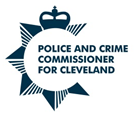 Scrutiny Programme – 2023/2024 Topics and Level of AssuranceMeeting DateTopicAssuranceApril 2023PEEL Inspection Update May – Quarterly PerformanceNeighbourhood Crime JuneOff Road BikesJulyPublic ConfidenceSeptember Quarterly PerformancePublic ConfidenceSeptember Quarterly PerformanceViolent CrimeSeptember Quarterly PerformanceKnife CrimeOctoberCitizens in PolicingNovember Retail CrimeRural CrimeBody Worn VideoNovemberRight Care Right PersonJanuary 2024 VAWG – Stalking and Harassment February Force Governance Structure – Update MarchPublic Confidence 